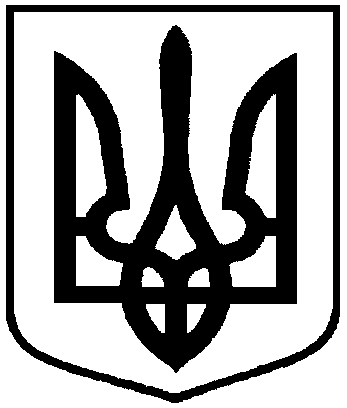 РОЗПОРЯДЖЕННЯМІСЬКОГО ГОЛОВИм. Суми 	З метою відзначення Дня Гідності та Свободи, вшанування подвигу учасників подій Революції Гідності у відстоюванні прав людини та європейського майбутнього України, їх відданості ідеалам свободи, справедливості, утвердження в державі демократичних цінностей, керуючись пунктом 20 частини 4 статті 42 Закону України «Про місцеве самоврядування в Україні»:Провести заходи щодо відзначення у 2021 році Дня Гідності та Свободи згідно з додатком 1.2. Відділу з питань взаємодії з правоохоронними органами та оборонної роботи Сумської міської ради (Кононенко С.В.), Сумському районному управлінню поліції ГУНП в Сумській області (Гриньов С.В.), Управлінню патрульної поліції в Сумській області (Калюжний О.О.) у межах повноважень забезпечити публічну безпеку та порядок під час проведення заходів.3. Департаменту фінансів, економіки та інвестицій Сумської міської ради (Липова С.А.) забезпечити фінансування із загального фонду Сумської міської ради по КПКВК 0210180 «Інша діяльність у сфері державного управління»  згідно з кошторисом (додаток 2).	4. Відділу бухгалтерського обліку та звітності Сумської міської ради (Костенко О.А.) провести відповідні розрахунки згідно з наданими документами.5. Контроль за виконанням даного розпорядження покласти на заступників міського голови згідно з розподілом обов’язків.Міський голова 		О.М. Лисенко Гулякін 700-624______________________________________________________________Додаток 1до розпорядження міського         голови                                       від    18.11.2021      № 379-РЗАХОДИ       щодо відзначення у 2021 році Дня Гідності та Свободи В.о. директора департаменту комунікацій та інформаційної політики						           В.Г. БойкоДодаток 2до розпорядження міського головивід   18.11.2021    №  379-РКошторис витратна організацію заходів щодо відзначення у 2021 роціДня Гідності та СвободиВ.о. директора департаменту комунікацій та інформаційної політики						      В.Г. БойкоНачальник відділу організаційно-кадрової роботи					      А.Г. Антоненко Начальник відділу бухгалтерського обліку та звітності, головний бухгалтер                                                О.А. КостенкоЛИСТ РОЗСИЛКИ розпорядження міського голови« Про відзначення у 2021 році Дня Гідності та Свободи»від       18.11.2021      №  379-РПро відзначення у 2021 році Дня Гідності та СвободиРозіслати: згідно зі спискомВ.о. директора департаменту комунікацій та інформаційної політикиВ.Г. БойкоНачальник відділу протокольної роботи та контролю Л.В. МошаНачальник відділу бухгалтерського обліку та звітності, головний бухгалтерО.А. КостенкоНачальник правового управлінняО.В. ЧайченкоКеруючий справами виконавчого комітетуЮ.А. Павлик№з/ пНазва заходуДата та час проведенняМісце проведенняВідповідальні 1Покладання квітів до могили О. Братушки, пам’ятного знаку та могил загиблих у зоні АТО 21 листопада10:00міське кладовище по вул. 20 років ПеремогиДепартамент комунікацій та інформаційної політики; відділи: організаційно-кадрової роботи; культури;управління з господарських та загальних питань2Урочисті заходи до Дня Гідності та Свободи, покладання квітів до пам’ятника Героям Небесної Сотні21 листопада 10:20сквер Героїв Небесної СотніДепартамент комунікацій та інформаційної політики; відділи: організаційно-кадрової роботи; культури;управління з господарських та загальних питань3Благодійний концерт з нагоди Дня Гідності та Свободи21 листопада 12:00обласна філармоніяВідділ культури4Проведення тематичних заходів із вшанування подвигу учасників Революції Гідності та увічнення пам’яті Героїв Небесної Сотні Протягом листопада загальноосвітні  навчальні заклади, бібліотеки міста Управління освіти і науки, відділ культури5Підтримка в установленому чинним законодавством порядку громадських ініціатив щодо відзначення Дня Гідності та СвободиПротягом листопадаДепартамент комунікацій та інформаційної політики6Забезпечення проведення робіт з благоустрою та підтримання належного санітарного стану місць проведення заходів до 21 листопада міське кладовище по вул. 20 років ПеремогиСквер Героїв Небесної Сотні, Департамент інфраструктури міста, КП «Спецкомбінат»7Сприяння висвітленню в ЗМІ заходів до Дня Гідності та СвободиПротягом листопада Департамент комунікацій та інформаційної політики№ з/пСтатті витрат, передбачених  по КПКВК 0210180 «Інша діяльність у сфері державного управління»  на виконання програми «Фінансове забезпечення відзначення на території Сумської міської об’єднаної територіальної громади державних, професійних свят, ювілейних дат та інших подій на 2020-2022 роки» завдання 1. «Забезпечення виконання чинного законодавства щодо відзначення державних, професійних свят, ювілейних дат та пам’ятних днів державного, регіонального та місцевого значення»:1.1. «Придбання квіткової продукції для забезпечення покладання квітів»1.2. «Оплата послуг із забезпечення звукового супроводження заходів»    Розмір витрат, грн.КЕКВ 2210 «Предмети, матеріали, обладнання та інвентар»1Квіткова продукція 3 550,00КЕКВ 2240 «Оплата послуг (крім комунальних)»  2Оплата послуг із звукотехнічного забезпечення 1 800,00РАЗОМ КЕКВ 22103 550,00РАЗОМ КЕКВ 22401 880,00РАЗОМ:5 430,00№з/пНазвапідприємства, установи, організаціїП.І.Б. керівникаЕлектронна адресаКіль-кість прим1Відділ бухгалтерського обліку та звітностіКостенко О.А.byh@smr.gov.ua12Департамент фінансів, економіки та інвестиційЛипова С.А.mfin@ smr.gov.ua13Департамент комунікацій та інформаційної політикиКохан А.І.inform@smr.gov.ua14Відділ взаємодії з правоохоронними органами та оборонної роботиКононенко С.В.vvpo@smr.gov.ua35 Відділ організаційно-кадрової роботиАнтоненко А.Г.org@smr.gov.ua16Управління освіти і наукиДанильченко А.М.osvita@smr.gov.ua17Департамент інфраструктури містаЖурба О.І.dim@smr.gov.ua18Відділ культури Цибульська Н.О.kultura@smr.gov.ua19Управління з господарських та загальних питаньМіщенко С.М.hozotdel@smr.gov.ua110КП «Спецкомбінат»Короткевич Є.Г.spcomb-sumy@ukr.net